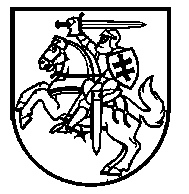 Lietuvos Respublikos VyriausybėnutarimasDėl LIETUVOS RESPUBLIKOS VYRIAUSYBĖS 2000 M. GRUODŽIO 15 D. NUTARIMO NR. 1458 „DĖL KONKREČIŲ VALSTYBĖS RINKLIAVOS DYDŽIŲ SĄRAŠO IR VALSTYBĖS RINKLIAVOS MOKĖJIMO IR GRĄŽINIMO TAISYKLIŲ PATVIRTINIMO“ PAKEITIMO2018 m. sausio 17 d. Nr. 66VilniusLietuvos Respublikos Vyriausybė nutaria:Pakeisti Konkrečių valstybės rinkliavos dydžių sąrašą, patvirtintą Lietuvos Respublikos Vyriausybės 2000 m. gruodžio 15 d. nutarimu Nr. 1458 „Dėl Konkrečių valstybės rinkliavos dydžių sąrašo ir Valstybės rinkliavos mokėjimo ir grąžinimo taisyklių patvirtinimo“:1.	Pripažinti netekusiu galios 3.127 papunktį.2.	Pakeisti 3.128 papunkčio pirmąją pastraipą ir ją išdėstyti taip:„3.128.	suskystintų gamtinių dujų pakartotinio dujinimo licencijos:“.3.	Pakeisti 3.83 papunktį ir jį išdėstyti taip:„3.83.	nurodytų 3.81 ir 3.82 papunkčiuose licencijų pakeitimą:3.83.1.	pasikeitus licencijos turėtojo rekvizitams	623.83.2.	pasikeitus branduolinės energetikos objekto pavadinimui	433.83.3.	Branduolinės saugos įstatymo 22 straipsnio 1 dalies 6 punkte nurodytos licencijos atveju – kai nebebus vykdoma veikla su tam tikromis branduolinėmis, branduolinio kuro ciklo arba daliosiomis medžiagomis	1013.83.4.	Branduolinės saugos įstatymo 22 straipsnio 1 dalies 7 punkte nurodytos licencijos atveju – kai nebebus vykdoma veikla su tam tikromis branduolinėmis arba daliosiomis medžiagomis	1013.83.5.	keičiantis veiklos apimčiai, kai dalis veiklos, vykdytos pagal išduotą bendrą, kaip nustatyta Branduolinės saugos įstatymo 22 straipsnio 3 dalyje, licenciją, užbaigiama	1533.83.6.	keičiantis veiklos apimčiai, kai veiklos, vykdytos pagal išduotą bendrą, kaip nustatyta Branduolinės saugos įstatymo 22 straipsnio 3 dalyje, licenciją, daliai vykdyti išduodama nauja licencija	153“.4.	Pripažinti netekusiu galios 4.510 papunktį:5.	Pakeisti 4.595 papunktį ir jį išdėstyti taip:„4.595.	nurodytų 4.594.1–4.594.5 papunkčiuose leidimų pakeitimą:4.595.1.	pasikeitus licencijos turėtojo rekvizitams	624.595.2.	pasikeitus branduolinės energetikos objekto pavadinimui	43“.6.	Pakeisti 4.600.9 papunktį ir jį išdėstyti taip:„4.600.9.	nenumatytiems projekte bandymams atlikti, kitokiems nukrypimams nuo branduolinės energetikos objekto projekto įgyvendinti atliekamos saugos pagrindimo dokumentų derinimą	3 131“.Ministras Pirmininkas	Saulius SkvernelisFinansų ministras	Vilius Šapoka